Наименование МО _____________________________________________________________Дата посещения ___________________________Оценку провел ________________________________________________ сотрудник НМИЦОценку подтверждает ______________________________________ отв. представитель МОДата _______2022 г.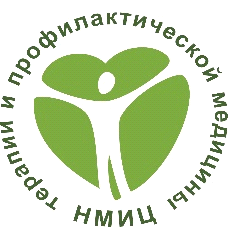 Министерство здравоохранения Российской ФедерацииФГБУ «Национальный медицинский исследовательский центр терапии и профилактической медицины»Отдел организационно-методического управления и анализа качества медицинской помощиЧек лист «Соответствие оснащения кабинета терапевта поликлиники»№Перечень оборудованияТребуемое количество, шт.Соответствует / не соответствует1Анализатор глюкозы в крови (глюкометр), экспресс-анализатор портативный12Весы с ростомером13Измеритель артериального давления, сфигмоманометр14Измеритель пиковой скорости выдоха(пикфлоуметр) со сменными мундштукамине менее 15Инструменты и оборудование для оказания экстренной помощи (кислородная подушка, роторасширитель, жгут кровоостанавливающий, отсасыватель, дыхательный мешок Амбу, воздуховод, ларингоскоп, гемостатическая губка, устройство рот-в-рот)1 набор6Лента измерительная17Лупа ручная18Пульсоксиметр (оксиметр пульсовой)19Стетофонендоскоп1